Gloucestershire Health and Care NHS Foundation Trust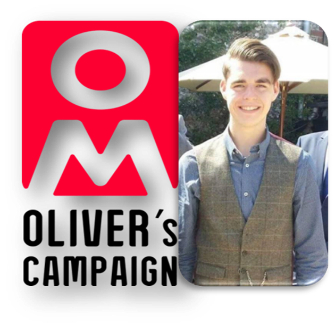 Oliver McGowan Mandatory Training in Learning Disability and Autism Trial Newsletter                           Newsletter Date: October 2021                                                                                                                   Number 7This is Oliver: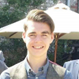 You can find out more about Oliver’s story here…https://www.olivermcgowan.org/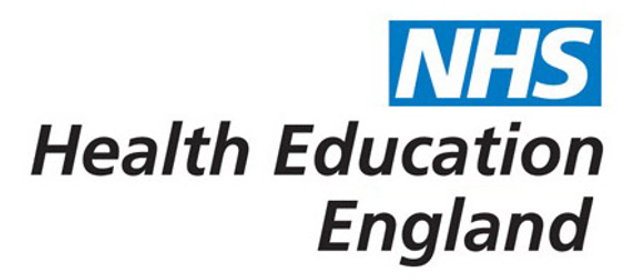 You can find out more about the training via this linkContact usRozz McDonald (Project Lead) Email: oliverMGMT@ghc.nhs.ukThe training is named after Oliver McGowan, whose death shone a light on the need for health and social care staff to have better training.In November 2019, the Government published ‘Right to be heard: The Government’s response to the consultation on learning disability and autism training for health and care staff.’  The response included a commitment to develop a standardised training package. The training will draw on existing best practice, the expertise of people with autism, people with a learning disability and family carers, as well as subject matter experts.The Oliver McGowan Mandatory Training trial in Gloucestershire is co-produced and 
co-delivered by Experts by Experience, Family Partnership Solutions and GHC clinicians.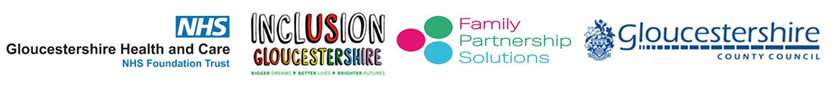 The training is FREE OF CHARGE across Gloucestershire and includes face-to-face delivery and blended learning approaches. Nationally, there are now three trial partners who are currently designing and testing different ways to deliver the training to find what works best. The trial and evaluation partners are each leading a consortium of diverse groups and networks of organisations. You can now register for the next national stakeholder event which will be on Monday1st December at 10am to 12pm. This event is open to everyone and the registration link is here. The closing date for registration is 19th November 2021.How to access our training…Our Oliver McGowan Mandatory Training Trial website explains how you can access the training and how you can attend Tier 1 and Tier 2. The training trial in Gloucestershire concludes at the end of November 2021.    https://www.ghc.nhs.uk/oliver-mcgowan-mandatory-training/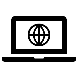     Tier 1 entails two hours of online activity including viewing an information film and attending a 30-minute live webinar. It is relevant to all staff working in any sector who may occasionally interact with people with a learning disability and/or autism, but who do not have responsibility for providing direct care or making decisions about care or support.Tier 2 is a live hybrid event for which you can book a physical or online place. It is co-delivered by an Expert by Experience, a family carer and a professional person working within a learning disability service. This whole-day event is relevant to health and social care staff and others with responsibility for providing care and support for autistic people or people with a learning disability, but who would seek support from others for complex management or complex decision making.